ICS 65.120Bu tadil, TSE Gıda, Tarım ve Hayvancılık İhtisas Kurulu’na bağlı TK15 Gıda ve Ziraat Teknik Komitesi’nce hazırlanmış ve TSE Teknik Kurulu’nun …………. tarihli toplantısında kabul edilerek yayımına karar verilmiştir.-“Madde 0.2.1 Yer fıstığı küspesi ”  maddesi aşağıdaki şekilde değiştirilmiştir.0.2.1 Yer fıstığı küspesiBaklagiller (Leguminoseae) familyasının Arachis hypogaea L. türüne giren yer fıstığı bitkilerinin toprak altında oluşan tohumlarının kısmen kabuklu veya kabuksuz olarak, insan ve hayvan sağlığına zararsız yağ çözücüleri ile özütlenerek alınmış kalıntıları.-“Madde 0.2.3 Expeller ” maddesi standart metinden çıkartılmıştır.-“Madde 0.2.4 Adi pres” maddesi standart metinden çıkartılmıştır.-“Madde 1.1.1 Tipler ” maddesi aşağıdaki biçimde değiştirilmiştir.1.1.1 TiplerYer fıstığı küspesi özütleme olarak tek tiptir.-“Madde 1.2.2 Tip ve sınıf özellikleri ” maddesi aşağıdaki biçimde değiştirilmiştir.1.2.2 Fiziksel ve kimyasal özellikleriYer fıstığı küspesinin fiziksel ve kimyasal özellikleri Çizelge 1’de belirtilen değerlere uygun olmalıdır.Çizelge 1 – Yer fıstığı küspesinin fiziksel ve kimyasal özellikleri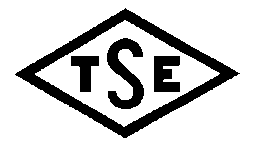 Sayfa 1/1TÜRK STANDARDITURKISH STANDARDTS 317:2003tst T1: Yer Fıstığı küspesiGroundnut (peanut) residue (cake)ÖzelliklerDeğerlerDeğerlerÖzelliklerSınıf ISınıf IIRutubet, %(m/m), en çok12,012,0Ham protein, %(m/m), en az44,042,0Ham yağ, %(m/m), en çok3,03,0Ham selüloz, %(m/m), en çok8,016,0Ham kül, %(m/m), en çok9,09,0Yabancı madde, %(m/m), en çok1,01,0Aflatoksin B1, µg/kg, en çok50,050,0